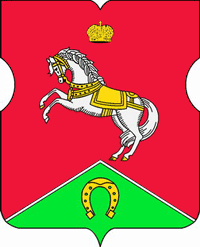 СОВЕТ ДЕПУТАТОВмуниципального округаКОНЬКОВОРЕШЕНИЕ                      27.06.2019		        10/1                 _________________№___________________В связи с досрочным удалением главы муниципального округа Коньково в отставку, неизбранием нового главы муниципального округа Коньково в установленный Федеральным законом от 6 октября 2003 года № 131-ФЗ «Об общих принципах организации местного самоуправления в Российской Федерации» шестимесячный срокСоветом депутатов принято решение:1. Исполнение бюджета муниципального округа Коньково в 2019 осуществлять в соответствии со статьей 190 Бюджетного кодекса Российской Федерации (временное исполнение бюджета).2. Аппарату Совета депутатов разработку проекта бюджета на 2019 год и плановый период 2020-2021 годов и представление его для рассмотрения Советом депутатов муниципального округа Коньково осуществить после избрания нового главы округа. 3. Опубликовать настоящее решение в бюллетене «Московский муниципальный вестник».4. Настоящее решение вступает в силу со дня его принятия.		5. Контроль за выполнением настоящего решения возложить на исполняющего полномочия главы муниципального округа Коньково Малахова С.В. Исполняющий полномочия главы муниципального округа Коньково   		                              С.В.МалаховО бюджете муниципального округа Коньково на 2019 год и плановый период 2020-2021 годов 